Ethical review board:   NSRU-HEC# .............................   NU-NREC# .............................วันที่............เดือน................................พ.ศ. ..............เรื่องที่ร้องเรียน....................................................................................................................................................................................................................................................................................................................................................................................................................................................................................................................................................................................................................................................................................................................................................................................................................................................................................................................................................................................................................................................................................................................................................................................................................................................................................................................................................................สถานะผู้ร้องเรียน  	 อาสาสมัคร		 ผู้ปกครอง/ผู้แทนโดยชอบธรรม อื่น ๆ (ระบุ)...................................................................................................แนบหลักฐานประกอบการร้องเรียน (ถ้ามี)ผู้รับเรื่อง …………………………………………….…………           (                                             )การตอบสนอง............................................................................................................................................................................................................................................................................................................................................................ลงชื่อ......................................................................ผู้ดำเนินการ    (                                                      )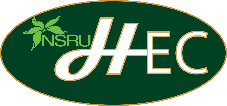 คณะกรรมการจริยธรรมการวิจัยในมนุษย์มหาวิทยาลัยราชภัฏนครสวรรค์แบบฟอร์มรับเรื่องร้องเรียนจากอาสาสมัครและการตอบกลับ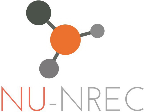 คณะกรรมการจริยธรรมการวิจัยในมนุษย์เครือข่าย มหาวิทยาลัยนเรศวรรหัสแบบฟอร์ม : AF 01-14/2.0แบบฟอร์มรับเรื่องร้องเรียนจากอาสาสมัครและการตอบกลับรหัสแบบฟอร์ม : AF 01-17/5.0หมายเลขโครงการวิจัย